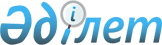 О внесении изменений и дополнения в постановление Правительства Республики Казахстан от 31 января 2002 года N 143Постановление Правительства Республики Казахстан от 2 ноября 2002 года N 143г      В целях рационального использования бюджетных средств Правительство Республики Казахстан постановляет: 

      1. Внести в постановление Правительства Республики Казахстан от 31 января 2002 года N 143 "Об утверждении паспортов республиканских бюджетных программ Министерства здравоохранения Республики Казахстан на 2002 год" следующие изменения и дополнение: 

      1) в приложении 24 к указанному постановлению: 

      в таблице пункта 6: 

      в программе 054 "Централизованный закуп лабораторного оборудования и расходных материалов": 

      в графе 5: 

      слова "ларингоскоп универсальный - 13 единиц", "аппарат "Изольда" - 14 единиц", "аппарат ЭДО - 5 единиц" исключить; 

      после слов "УЗИ портативный - 3 единицы" дополнить словами "реограф - 1 единица, настольный спирограф с персональным компьютером - 2 единицы, медицинский шкаф - 11 единиц"; 

      слова "а также 19 наименований расходных материалов" заменить словами "а также 15 наименований расходных материалов"; 

      2) в приложении 25 к указанному постановлению: 

      в таблице пункта 6: 

      в программе 055 "Противодействие эпидемии СПИДа": 

      в подпрограмме 031 "Мероприятия по предупреждению заражений ВИЧ": 

      в графе 5: 

      цифру "19000" заменить цифрой "58637"; 

      цифру "20000" заменить цифрой "50000"; 

      цифру "9500" заменить цифрой "11500". 

 

        2. Настоящее постановление вступает в силу со дня подписания. 

 

        Премьер-Министр 

      Республики Казахстан 
					© 2012. РГП на ПХВ «Институт законодательства и правовой информации Республики Казахстан» Министерства юстиции Республики Казахстан
				